Муниципальное бюджетное дошкольное общеобразовательное учреждение«Детский сад комбинированного вида №26»Челябинской области города ОзерскаСценариймузыкально – тематического занятия  «Зимние фантазии» с использованием здоровьесберегающих технологий для 2 младшей группы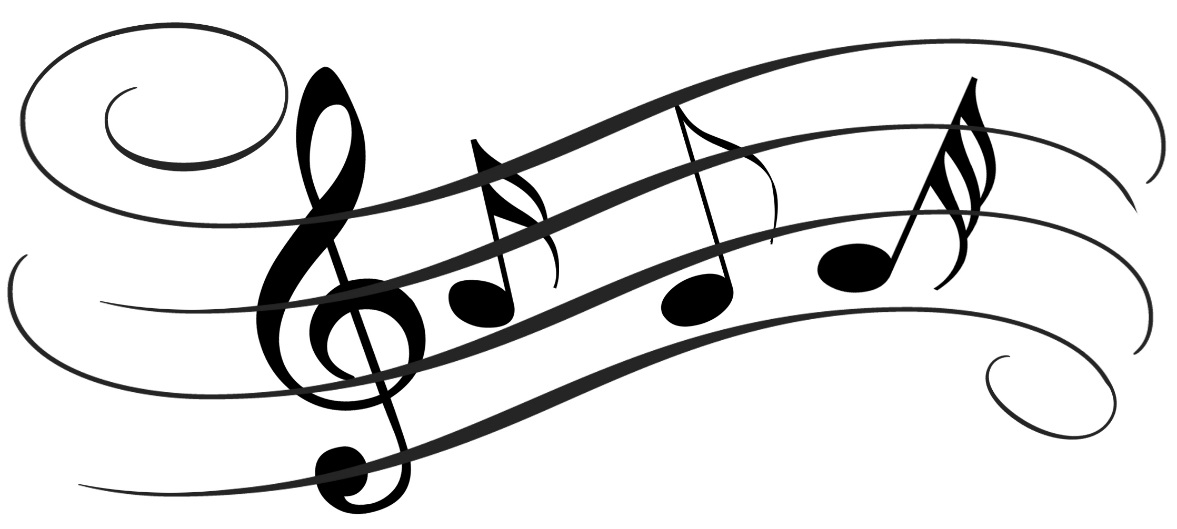 разработчик музыкальный руководитель 1 кв.категорииЗубрицкая Ирина Анатольевнаг. Озерск 2022Цельсоздание благоприятной позитивной атмосферы, положительного эмоционального фона общения детей со взрослыми и сверстникамиЗадачиОбучающие: -учить воспитанников  ритмично двигаться под музыку- совершенствовать умение выполнять простые танцевальные движения в кругу, врассыпную-приучать двигаться по кругу, держась за руки; тренировать умение быстро брать друг друга за ручки-учить извлекать желаемый звук, стараться играть в такт музыкеРазвивающие: -развивать эмоциональную отзывчивость во время прослушивания музыкальных композиций-развивать подсознательное чувство такта и умение играть на инструментах ритмично-способствовать развитию  координации движения в выполнении бега со скамейки, прыжках, бросках     Воспитательные:-воспитывать искренности, сопереживанию, оказывать в играх помощь друг другуОборудование: -костюм Кошки; маска Мишки-шишки-игрушки – Зайчик, Мишка, поезд-ДМИ: колокольчики, треугольники по количеству детей-снежки и корзина-скамейка с наклоном-сугробы-обруч-иллюстрация зимнего леса.Ход занятияРаздается мяуканье.Пальчиковая  играКошка"Посмотрели мы в окошко (пальцами обеих рук делают "окошко")
По дорожке ходит кошка ("бегают" указательным и средним пальцами правой руки по левой руке)
С такими усами! (показывают "длинные усы")
С такими глазами! (показывают "большие глаза")
Кошка песенку поет, (хлопки в ладоши)
Нас гулять скорей зовёт! ("зовут" правой рукой)Музыкальный руководитель: Заходи, Киска, не бойся! Появляется Кошка.Музыкальный руководитель: Проходи, Киска! Поздоровайся с ребятами.Кошка: Здравствуйте, ребята!Дети. Здравствуй, киска!Киска поёт песню. «Я – Кошечка игривая..»Музыкальный руководитель: Расскажи нам, как сегодня на улице?КошкаНочью ветер волком вылИ по крыше палкой бил.Утром глянули в окно,Там – волшебное кино:Раскатала белый холст,Набросала светлых звездИ папахи на домаНахлобучила зима.Музыкальный руководитель: Ну, тогда мы отправимся гулять. Давайте, ребята одеваться на зимнюю прогулку.Игра «Зимняя прогулка»Очень холодно зимой,   Дети скрещивают руки на груди и легко                             похлопывают ладонями по плечам.Но мы пойдем гулять с тобой.            Пробегают указательными и средними пальцами по бедрам.Я надену шубку,   Проводят ладонями от плеч по груди вниз.Я надену шапку,   Двумя руками поглаживают голову.Я надену шарфик                                  Поглаживают шею одной ладонью,И еще платок                                         другой ладонью.А потом красивые,   Надевают рукавицы».Теплые, пушистыеКрошки-рукавичкиНа ручки натяну.И хотя я маленькая,                                Выставляют поочередно на пятку ножки.У меня есть валенки.                                                                  (М. Борисенко, Н. Лукина)Музыкальный руководитель: Вот мы и оделись, пойдем на зимнюю прогулку. Что мы возьмем с собой на прогулку? Санки возьмём?Музыкальный руководитель: (показывает детям паровоз). Смотрите, к нам едет паровоз.Ду – ду! Ду – ду! Я по рельсам иду,Вас, ребята, прокачу.Музыкально-ритмическая игра «Паровоз»Дети встают друг за другом, кладут свои руки на плечи впереди стоящего ребенка и двигаются топающими шагами.Музыкальный руководитель: Паровоз привёз нас в лес. Посмотрите, как здесь красиво. (Показывает иллюстрации зимнего леса).Небо ярко – синее,Ели, сосны в инее,Снег свергает под ногами.Эй, ребята, кто за нами?Пошли мы к елочкам. А они – то разные: есть высокие, есть поменьше, а есть совсем маленькие.Упражнение «Выше – ниже»Ель, Дети поднимаются на носки, руками тянутся вверх.Елка, Встают на всю ступню, руки разводят в стороны.Елочка, Приседают, руки вытягивают перед собой.Колкая иголочка. Грозят пальчиком.Музыкальный руководитель: В лесу так красиво, тихо. Но если прислушаешься, можно услышать волшебную музыку. Возьмите колокольчики, мы её попробуем сыграть.Песня «Музыка леса» (на колокольчиках).Музыкальный руководитель:  Услышали снежинки музыку и закружились. Подвижная игра «Снежная карусель». Дети встают в круг, вокруг одной из ёлочек, взявшись за руки. Это снежинки - пушинки. По  сигналу: «Снежинки закружились в воздухе. Сначала медленно, потом быстрее, ещё  быстрее». Снежинки начинают двигаться по кругу сначала медленно, потом ускоряя темп, действуя в соответствии со словами. Затем даётся  сигнал: «Ветер изменил своё направление. Снежинки полетели в другую сторону. Сначала тихо, затем всё быстрее и быстрее». Дети начинают двигаться в другом направлении. В конце игры музыкальный руководитель говорит: «Ветер стих. Снежинки тихо легли на землю». Дети по этому сигналу останавливаются, садятся на корточки, восстанавливают дыхание.Музыкальный руководитель: Отгадайте, кто прыгает по белому снегу.По снежочку – прыг да скокМчится белый колобокС длинными ушами.Посмотрите сами.Кто же это? Угадай – ка!Это наш приятель … (зайка).Пальчиковая  игра «Пальчик и Зайчик»Вот как пляшут пальчикиУ девочек и мальчиков. Дети сидят на стульчиках, втягивают вперед руки и шевелят пальчиками.Подошел к нам зайка,Заинька усатый,Пальчики потрогатьХочет у ребят. Ведущий с зайчиком ходит перед малышами. Дети показывают зайчика.А мы пальцы спрятали,Спрятали, спрятали.Не заденешь пальчикиМаленькою лапою. Дети быстро прячут руки за спину. Ведущий старается задеть их руки зайчиком.Музыкальный руководитель: Наш Зайка говорит, что он самый  шустрый в лесу. Он может быстро прыгать и бегать. А мы можем? Давайте ему покажем как ребята  тоже могут .Музыкальная  физкультурная разминка (с наклонной скамьёй и белыми сугробами под музыку)Музыкальный руководитель: Мы так шумели в лесу, что разбудили Медведя.Мишка:Кто же начал здесь играть?Кто мешает Мишке спать?Ладно, больше спать я не хочу,Лучше шишку поищу.Песня «Мишка косолапый»Музыкальный руководитель: Мишка, Мишка, хватит спать,Выходи в снежки играть!Музыкально- спортивная игра «Кто дальше кинет свой снежок»Брось снежок свой далеко,Ты бросай его легко.Сильно ручкой замахнись,Да смотри не торопись!После этого дети берут по снежку и кидают их в корзину из-за линии броска Игра с МишкойМишка подзывает к себе детей, они к нему подходят и поют.Мишка косолапыйМанит деток лапой,Приглашает всех гулять,В догонялки поиграть.В заключение ребята убегают от мишки на стульчики.Музыкальный руководитель:  Хватит, деточки, играть.Зимой Мишка должен спать.Спать уложим Мишку,Мишку – шалунишку.Музыкальный руководитель: Хорошо в лесу зимой,Но нам уже пора домой.Литература:Арсеневская О. Н. Система музыкально-оздоровительной работы в детском саду: занятия, игры, упражнения. – Волгоград : Учитель, 2011 – 204 с.Гаврючина Л.В. Здоровьесберегающие технологии в ДОУ: Методическое пособие.[Текст] Л.В. Гаврючина – М.: ТЦ Сфера, 2010. – 160с.Каплунова И., Новоскольцева И. Праздник каждый день (младшая группа): конспекты музыкальных занятий с аудиоприложением. – Санкт-Петербург : Композитор, 2007. – 236 с.М. Ю. Картушина «Забавы для малышей»:Театральные развлечения для детей 2-3 лет (ранний возраст).-М:Творческий центр, 2009.Музыкальные занятия по программе «От рождения до школы». Первая младшая группа/Авт.сост.0.Н.Арсеневская.-Волгоград.:Учитель,2013.-191с.От рождения до школы. Примерная общеобразовательная программа/Под ред. Н,Е.Вераксы,Т.С.Комаровой,М.А.Васильевой.-М.:Мозаика-синтез, 2019.